Lesson 2: Ways to Look at TrianglesLet’s sort and analyze triangles.Warm-up: Number Talk: Sums and ProductsFind the value of each expression mentally.2.1: Triangle HuntFrom the set of triangle cards, find all the triangles that have each attribute. Record their letter names here.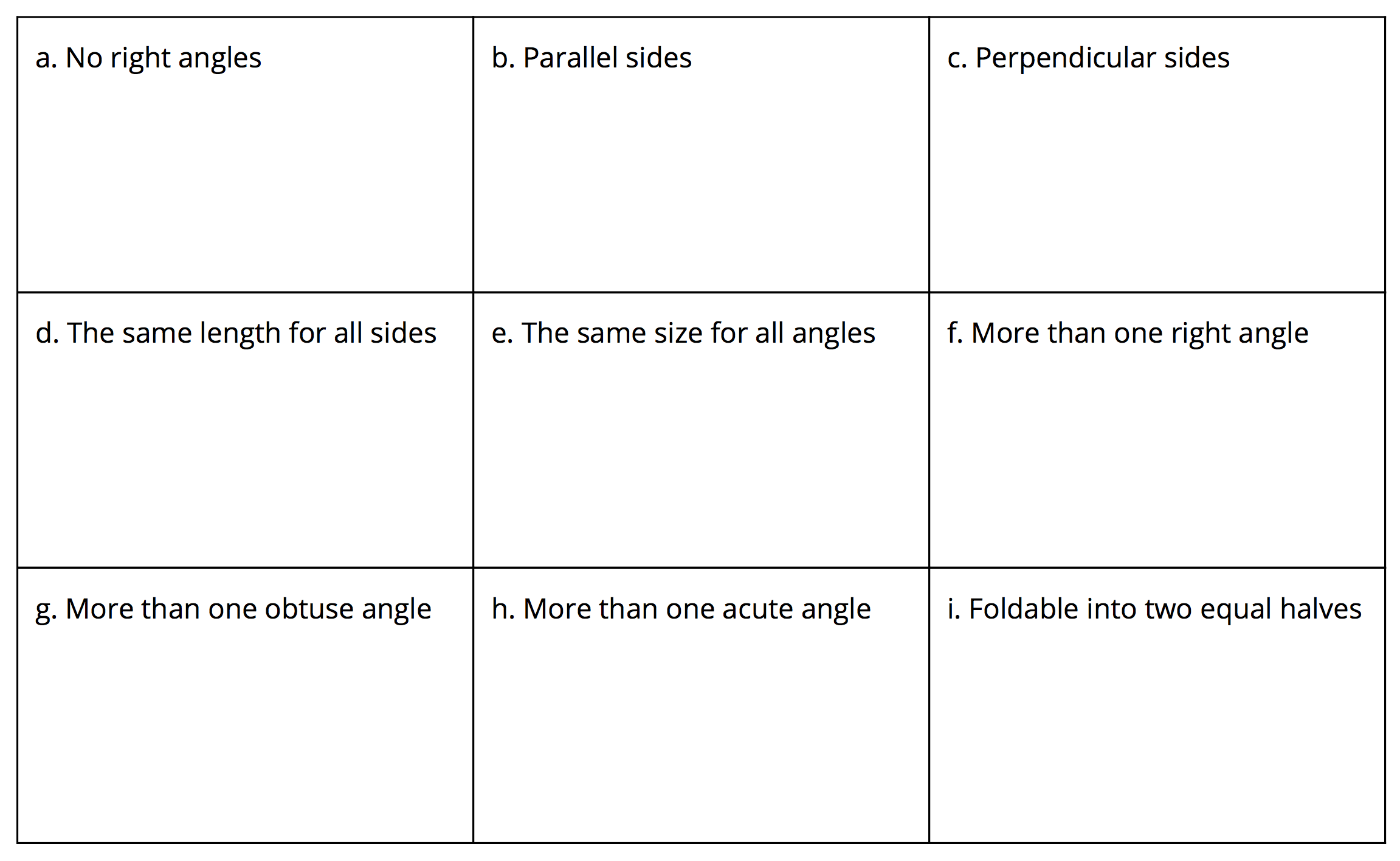 Choose one sentence to complete based on your work.I noticed that some triangles . . .I noticed that all triangles . . .I noticed that no triangles . . .2.2: The Right Kind of TriangleIdentify all shapes that are right triangles. For each right triangle, mark the right angle with a small square.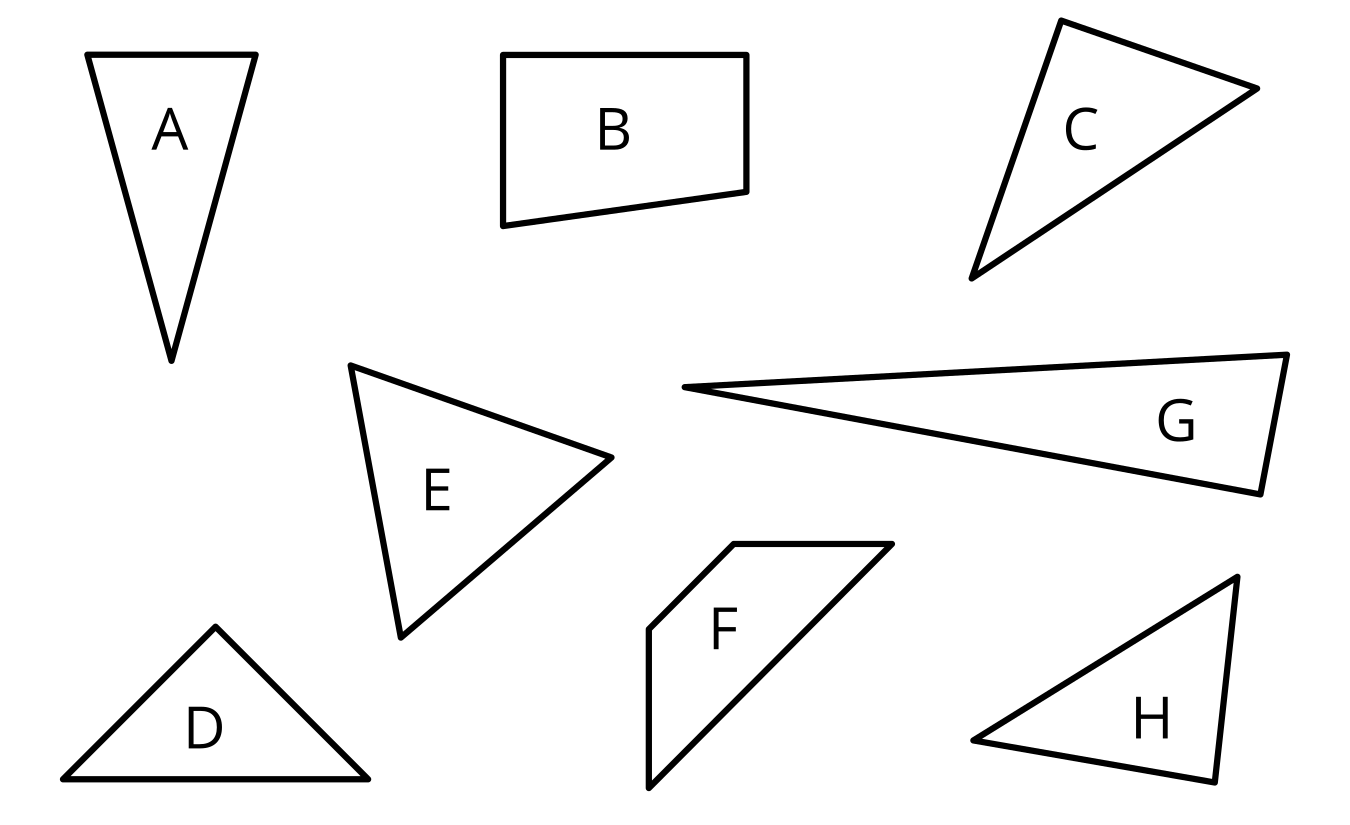 Explain why the other shapes are not right triangles.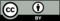 © CC BY 2021 Illustrative Mathematics®